

Nieuwsbrief Raad van Kerken Amsterdam juli 2019

Beste lezer, 

In de zomerperiode zijn er minder activiteiten van de Raad van Kerken Amsterdam, de lidkerken en verbonden organisaties. 
Toch maken we u graag attent op drie activiteiten van verbonden organisaties, 
één al komende week, de anderen in september. Het gaat om: 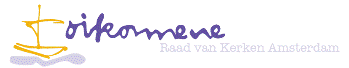 Op vrijdag 19 juli, organiseert het Drugspastoraat, samen met de Belangenvereniging MDHG een openbare herdenkingsdienst, in het kader van International Drug Users Remembrance Day. Op deze dag worden wereldwijd mensen herdacht die overleden zijn ten gevolge van drank- of drugsgebruik, of de bestrijding daarvan. De bijeenkomst begint om 14.30 en is in de Crypte, 
Oude Zijdsachterburgwal 45. 
Meer informatie in de bijlage.
De pastor van het Drugspastoraat en namens dat vertegenwoordiger in onze Algemene Vergadering, Mark Lieshout, roept onze kerken ook op tot een gebedsintentie voor deze overledenen.De Liberaal Joodse Gemeente, waarmee wij o.a. verbonden in het Veiligheidspact tegen Discriminatie, nodigt ons uit op zondagmiddag 8 september deel te nemen aan De Fiets Dialogen Amsterdam. Deze activiteit wil een demonstratie zijn van begrip en verdraagzaamheid tussen culturen en religies in Amsterdam. Het samen fietsen, waarbij diverse tussenstops worden gemaakt, biedt gelegenheid voor contact en ontmoeting in een ontspannen en recreatieve sfeer. 
Voor meer informatie, zie bijlage. O.a. vindt u daar hoe u zich kunt inschrijven. 
Die is verplicht. 
Samen ÉÉN Amsterdam, de interrreligieuze organisatie waar wij als Raad in participeren, organiseert op zondagmiddag 22 september een evenement dat aansluit bij de Interkerkelijke Vredesweek die als thema heeft: Vrede Verbindt over Grenzen. Er zijn die middag divese activiteiten en bij het Vondelpark. 
Voor meer informatie zie de bijlage.
Daarin worden we ook opgeroepen actief bij te dragen aan deze activiteiten. Terugblik en Vooruitblik op activiteiten van de Raad van Kerken Amsterdam 
In deze Nieuwsbrief kijken we terug op een aantal van onze eigen activiteiten
en vooruit naar activiteiten die wij in september en oktober organiseren. 

Donderdag 20 juni was de Algemene Vergadering van onze Raad bij de Protestantse Gemeente Amsterdam Zuidoost. De PGZO ontving ons samen met vijf andere kerkgenootschappen, waarmee zij Kerkcentrum De Nieuwe Stad delen. En wel op een zeer hartelijke en inspirerende wijze. Aan het begin van de avond was er een maaltijd voor ons bereid. Daarna was er een avondgebed waarin voorgangers en leden van de zes kerken voorgingen. Dat was een prachtige oecumenische ervaring. In dit avondgebed konden we ervaren hoe de kerken oecumenische vieringen vormgeven: niet door het zoeken van eenheid, maar door de verscheidenheid van geloofsbeleving en liturgische traditie tot uitdrukking te brengen. De vertegenwoordiger van de PGZO in onze Algemene Vergadering, Mieke van Reenen gaf daarna nadere informatie over de activiteiten van de PGZO en in het Kerkcentrum De Nieuwe Stad. We konden ook de verschillende ruimten in het gebouw zien. Op deze wijze kregen wij een goede indruk van deze bijzondere kerkelijke plek die ons in veel opzichten voorgaat in oecumenische en multiculturele samenwerking. En daartoe inspireert. 

Dezelfde avond hield de Taakgroep Vluchtelingen een bijeenkomst over de wijze waarop vluchtelingen wier asielaanvrage is afgewezen begeleid worden bij terugkeer naar hun land van herkomst. In de onlangs verstuurde Nieuwsbrief van de Taakgroep kunt een verwijzing naar het verslag van deze bijeenkomst vinden. 

Op zondag 23 juni zetten we ons Kerkenpad, waarbij we met een delegatie uit de Raad vieringen bij de lidkerken meemaken, voort bij de Waalse Kerk. De Waalse Kerk ontstond toen vluchtelingen uit de Zuidelijke Nederlanden eind 16e eeuw naar het Noorden vluchtten. Een eeuw later kwamen protestantse vluchtelingen uit Frankrijk, de Hugenoten, ook naar ons land. Al in 1586 kreeg de Waalse Kerk het nu nog bestaande kerkgebouw toegewezen, die tot de Alteratie van 1578 de kapel was van het klooster van de Sint Paulus Broederschap. De liturgie van de dienst die wij bijwoonden, had een calvinistisch-protestants karakter. Hij werd geleid door ds Henk Spoelstra, in het Frans natuurlijk, al deed hij delen van de dienst voor ons ook in het Nederlands, en konden we lezingen en preek op schrift volgen. Na de dienst was er een ontmoeting met gemeenteleden en kregen we nog wat meer te horen over de gemeente (klein, maar betrokken) en het kerkgebouw, dat ook een belangrijk muzikaal centrum is. 

Vooruitkijkend noemen we allereerst de vergadering van de Taakgroep Vluchtelingen van donderdag 5 september. Dan zal de voorzitter van de Taakgroep, ds Gerhard Scholte, afscheid nemen en zijn functie overdragen aan ds Jan van der Meulen, emeritus-predikant van de PGZO en nu actief binnen de Dominicusgemeente, o.a. bij de Taalgroep van de Dominicus. 

Op donderdag 19 september komt de Algemene Vergadering van de Raad weer bij elkaar.  

Op zaterdagmiddag 28 september organiseert onze Raad een tweede Korenfestival
in de Oude Lutherse Kerk. Zeven koren uit de lidkerken zullen daar aan meewerken. 
Koren en bezoekers gaan ook samen zingen. En er is gelegenheid elkaar te ontmoeten. 
In de loop van de volgende week ontvangt u meer informatie. 

Op zondag 13 oktober zullen we op ons Kerkenpad een dienst bijwonen bij de Protestantse Bethelkerkgemeente in Noord. 

Voor wie in de komende weken met vakantie gaat, wensen we een goede tijd toe 
met mooie en inspirerende ervaringen. Wie thuis blijft: geniet van onze bijzondere stad.

Namens het Dagelijks Bestuur van de Raad van Kerken Amsterdam, 
Henk Meulink, voorzittersecretariaat RvKA: 
Nieuwe Herengracht 18, 1018 DP Amsterdam
tel. 020 5353700
e-mail bestuur: raadvankerkenamsterdam@gmail.com 
website: www.rvkamsterdam.nlVrijdag 19 juli 2019
Aanvang: 14.30 uur
Deuren open: 14.00 uur
Locatie: De Crypte, Oudezijds Achterburgwal 45, Amsterdam
Toegang gratis de poster is te downloaden in grootformaat op: http://www.mdhg.nl/wp-content/uploads/2019/07/Drug-Users-Remembrance-Day-2019-.jpg